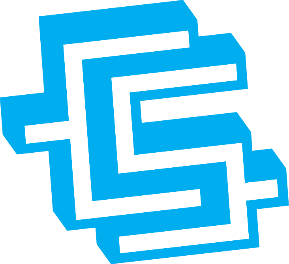 Пријемни испитСтудијски програмРачунарске науке1. Пријемни испит је у форми теста. 2. Израда теста траје 120 минута. 
3. Приликом пријављивања на конкурс кандидат се опредељује да ли ће полагати пријемни испит из рачунарства или из математике (само једна опција од понуђене две). 
4. Тест из рачунарства се састоји од 15 питања и 3 задатка. Сваки тачан одговор на постављено питање носи 3 поена а сваки тачно решен задатак носи 5 поена. 5. Тест из математике се састоји од 6 задатака. Сваки тачно решен задатак носи 10 поена. 6. Исправљени, брисани, поново уписани, прецртани, подвлачени, или на било који други начин попуњени одговори, неће се признати. Напомена: Свако обележавање или писање личних података на тесту није дозвољено 